Nr._________ /  ____ . ____ . 2022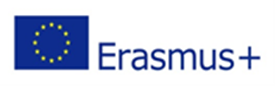 Anunţprivind selecţia participanţilor din cadrul proiectului  „Modele educaționale europene pentru favorizarea progresului şcolar”  (European educational models for fostering school progress), Acronim: Education&Progres, nr. 2019-1-RO01-KA101-062468Program: Erasmus+, acțiunea cheie 1, Mobilităţi, Educaţie şcolarăInspectoratul Şcolar Judeţean Botoşani este beneficiarul /coordonatorul de consorţiu din cadrul proiectului „Modele educaționale europene pentru favorizarea progresului şcolar”  (European educational models for fostering school progress), Acronim: Education&Progres, Programul Erasmus+, acțiunea cheie 1, Mobilităţi, Educaţie şcolară, nr. 2019-1-RO01-KA101-062468, finanţat cu sprijinul financiar al Comisiei Europene.În cadrul acestui proiect, Inspectoratul Școlar Judeţean Botoșani este aplicant/beneficiar, coordonator de consorţiu, având rolul de organizaţie de trimitere.Unitățile de învățământ asociate sunt:Școala Gimnazială „Mihai Eminescu” Ipotești,Şcoala Gimnazială „Episcop Doctor Partenie Ciopron” Păltiniș,Şcoala Gimnazială nr. 1 Rădăuţi-Prut,Şcoala Gimnazială nr. 1 Stăuceni,Şcoala Gimnazială „Elena Rareș” Botoșani,Şcoala Gimnazială „Sfântul Nicolae” Botoșani.Perioada de implementare este de 36 luni (01.10.2019-31.12.2022), cf. Actului adiţional nr. 1 și scrisoarea de amendamentBugetul aprobat este de 59,450.00 Euro.Obiectivul general al proiectului este să fie asigurat accesul la o educaţie de calitate, să fie favorizat progresul şcolar al elevilor şi dezvoltate activităţile de cooperare europeană în 6 şcoli din judeţul Botoşani, începând cu 2019-2020, ca urmare a participării a 24 de cadre didactice, directori şi inspectori şcolari la 5 cursuri structurate şi a 6 inspectori şcolari la 1 stagiu de observare, în 4 ţări din Uniunea Europeană, prin care să-şi dezvolte cunoştinţe, aptitudini şi competenţe personale şi profesionale, în termeni de rezultate ale învăţării, pentru a-şi îmbunătăţi calitatea predării-învăţării, a crea sinergii între metodele formale şi non-formale, a fi în măsură să deruleze activităţi şi proiecte care să răspundă mai bine nevoilor elevilor din cele 6 şcoli din consorţiu.Activităţile propuse pentru atingerea obiectivelor sunt:-participarea a 20 cadre didactice şi directori şi a 4 inspectori şcolari din consorţiul creat, la 5 cursuri de formare structurate, furnizate de 2 organizaţii de formare, în 3 ţări diferite (Portugalia, Malta, Spania), privind managementul proiectelor europene, metode non-formale, incluziune, interculturalitate, diversitate, creativitate;-participarea a 6 inspectori şcolari la un stagiu de observare la Académie de Grenoble/Nisa, Franţa, privind proiectarea şi realizarea inspecţiei şcolare, instrumente şi metode specifice activităţilor de monitorizare, îndrumare, control, mediere şi consiliere.Rezultate principale preconizate:- acces asigurat la o educaţie de calitate;- progresul şcolar pentru elevii din 6 şcoli din judeţul Botoşani favorizat;-resursa umană din şcolile consorţiului mai bine pregatită,cu competenţe profesionale şi personale dezvoltate, cu efect de multiplicare asupra celorlalte şcoli din judeţul Botoşani;-cooperarea europeană în şcolile din consorţiu şi din judeţul Botoşani dezvoltată.Anunțul de selecție este însoțit de 3 anexe proprii:Anexa 1.1 la Anunțul de selecție - Cererea de înscriere;Anexa 1.2 la Anunțul de selecție - Declarația de disponibilitate;Anexa 1.3 la Anunţul de selecţie – Declaraţie de consimţământ;Înregistrarea candidaturilor Depunerea dosarelor pentru înscrierea la concursul de selecție se va face de către inspectorii școlari la secretariatul Inspectoratului Școlar Județean Botoșani.Criterii de selecţie:-să aibă competenţe lingvistice în franceză (C5) = 30p,-să motiveze nevoia de formare/participare = 40p,-să prezinte modalităţi de exploatare rezultate = 30p. Condiţii/ Criterii de eligibilitate/ selecţie:Locurile rămase libere, pentru care se organizează prezenta selecţie, sunt:N.B. Se va avea în vedere ca din fiecare şcoală/instituţie să fie asigurată participarea cel puţin a numărului de participanţi prevăzut în formularul de aplicaţie, adică să existe minimum 3 participanţi din fiecare şcoală, pe total cursuri, astfel încât să poată fi atinse obiectivele proiectului.În cazul în care persoanele selectate îşi pierd, pe parcursul implementării proiectului, legătura oficială/ calitatea de angajat la unitatea de învăţământ membră din consorţiu sau la I.Ş.J. Botoşani – coordonatorul consorţiului, calitatea de participant la curs/ stagiu se pierde automat.Dacă participanţilor le încetează legătura oficială cu instituţia pentru care au candidat, în timpul mobilităţii sau după mobilitate, îşi menţin calitatea de participanţi, trebuind să ducă la îndeplinire toate atribuţiile care le revin (menţionate în documentele semnate anterior), în calitate de participanţi.Profilul participanţilor pentru fiecare curs/ stagiu de observare:- -învăţători, profesori gimnaziu, inspectori şcolari (ştiinţe sociale şi învăţământ special, învăţământ particular şi alternative educaţionale sau învăţământ primar) care să abordeze aspecte privind discriminarea, incluziunea şi dialogul intercultural.-Stagiul de observare de la Academie de Nice, Franţa;- inspectori şcolari, domeniul curriculum şi inspecţie şcolară şi management, care vor justifica nevoia de îmbunătăţire a competenţelor privind inspecţia şcolară, consiliere, îndrumare, control, monitorizarea calităţii actului managerial, a activităţilor de predare-învăţare, asigurării accesului egal la educaţie, dezvoltării dimensiunii europene în şcoli ca inspectori şcolari.Participanţii vor desfăşura următoarele activităţi obligatorii:În timpul mobilităţii - zilnic: activităţi specifice cursurilor de formare sau stagiului de observare – după caz, în organizaţii furnizoare de formare şi/sau în instituţii de învăţământ, ateliere, prezentări, dezbateri, întâlniri cu profesionişti în domeniu, realizarea de documente suport specifice.Postmobilitate: asigurarea implementării activităților propuse pentru obținerea rezultatelor şi atingerea obiectivelor proiectului (selecţie): -Se va organiza 1 atelier de lucru „Inspecţia şcolară în context european”; se va realiza un set de propuneri de îmbunătăţire a inspecţiei şcolare.- Se va organiza o conferinţă de valorizare a bunelor practici;-Se va concepe un Ghid de bune practici;-Se va întocmi şi implementa o Strategie pentru favorizarea progresului școlar.-Se vor iniţia proiecte pe www.etwinning.net.  monitorizarea, evaluarea si diseminarea activităților din cadrul proiectului;redactarea raportului individual.Conţinutul dosarului de candidatură (Toate documentele vor fi depuse într-un singur exemplar semnat cu albastru acolo unde este cazul)Scrisoare de intențieAnexa 1.1 la Anunțul de selecție - Cererea de înscriere;Anexa 1.2 la Anunțul de selecție - Declarația de disponibilitate;Anexa 1.3 la Anunțul de selecție – Declarație de consimțământ;CV Europass;Copie carte Identitate;Copie Certificat naștere și certificat căsătorie în cazul schimbarii numelui;Copie decizie numire pe postul de inspector şcolar în cadrul I.Ş.J. Botoşani pentru anul școlar 2021-2022 Copie după Diploma de licenţă.Probele de concurs:Proba de evaluare a dosarelor.Prima etapă a procesului de selecție  constă în realizarea evaluării dosarelor depuse de către candidați. Pentru a fi admis în etapa ulterioară, dosarul trebuie să conțină toate documentele solicitate și să îndeplinească condițiile obligatorii din anunțul de selecție.Se va realiza şi evaluarea și notarea dosarelor candidaților, de către membrii comisiei de selecţie și de președintele acesteia, pe baza baremelor/grilelor de evaluare stabilite.Proba de interviu (în limba franceză sau în limba engleză).Bibliografia:- Regulamentul UE nr. 1288/2013 al Parlamentului şi Consiliului European,  privind derularea programului Erasmus+ în perioada 2014-2020, -Ghidul Programului  Erasmus+ , -Apelul General European la propuneri de proiecte , -Apelul naţional la propuneri de proiecte .Criterii de departajare 	În cazul în care doi sau mai mulți candidați obțin punctaje egale la evaluarea portofoliilor, se vor lua în considerare următoarele criterii de departajare, în această ordine:- categoria de personal specificată pe stagiu,- competente lingvistice în franceză - modalități de exploatare rezultate.În evaluarea dosarelor candidaților nu se impune un punctaj minim, ierarhizarea candidaților urmând a fi făcută în ordinea descrescătoare a punctajelor obținute.Eventualele contestații referitoare la evaluarea dosarului de candidatură se depun în termen de 20 de ore după publicarea rezultatelor inițiale ale selecției și se rezolvă de către Comisia de soluționare a contestațiilor, numită în consecință,  cu respectarea graficului de selecție.Rezultatele se publică pe site-ul Inspectoratului Școlar Județean Botoşani.Listele cu rezultatele finale vor evidenția și candidații aflați pe pozițiile de rezervă. În situația în care un candidat declarat admis nu poate efectua mobilitatea, locul său este preluat de primul candidat, în ordinea punctajelor, dintre cei declarați rezerve.Anunțul de selecție se publică, cu cel puțin 5 zile înaintea termenului limită de depunere a dosarelor, la sediul I.Ș.J. Botoșani, pe pagina web a I.Ș.J. Botoșani Dosarele de candidatură ale inspectorilor şcolari se depun la Secretariatul I.Ş.J. Botoşani, până la data de 30.03.2022, ora 12.00.Rezultatele selecţiei dosarelor de candidatură vor fi comunicate în data de 30.03.2022, ora 16.00Contestaţiile se vor depune până în data de 31.03.2022,  ora 12.00, la Secretariatul I.Ş.J. Botoşani sau pe email-ul contact@isjbt.ro.Rezultatele la contestaţii vor fi comunicate în data de 31.03.2022, ora 16 Interviul va avea loc în data de 01.04.2022, începând cu ora 12:30, la sediul I.Ş.J. Botoşani.Proba de interviu nu poate fi contestată.Rezultatele finale vor fi afişate în data de 04.03.2022.Acest proiect a fost finanţat cu sprijinul Comisiei Europene, prin programul Erasmus+, acţiunea cheie 1, Educaţie şcolară. Această publicaţie/comunicare reflectă numai punctul de vedere al autorului şi Comisia nu este responsabilă pentru eventuala utilizare a informaţiilor pe care le conţine.Inspector Şcolar General,Prof. Dr. Ada Alexandrina MACOVEINr. crt.Posturi vacanteInstituţia de învăţământCurs/ Stagiu de observare4 participanţiInspectoratul Şcolar Judeţean BotoşaniStagiul de observare de la Academie de Nice, Franţa Perioada de activitate : 25.04.2022-29.04.2022Perioada de mobilitate : 7 zile (cu 1 zi de transport înainte şi 1 zi de transport după perioada de activitate)